통합 방재 시스템(IDPS) 설명서요약	본 발명은 통합 방재 시스템 및 그 방법을 개시한다. 즉, 본 발명은 공장 내 설치된 복수의 감지기로부터 이상 현상에 대한 알람을 받고, 이를 3D 도면 위에 시각화하면 사용자가 실시간으로 내부 상황을 모니터링하여 효율적으로 재해 사고 방지를 할 수 있도록한다. 또한, 사용자가 직접 3D 도면을 수정할 수 있도록 하는 것을 특징으로 한다.배경이 되는 기술ICT(Information and Communication Technology) 기술의 발전에 따라 매번 인력을 투입하여 관리하던 공장에 감지기를 설치해 재해 사고 발생 시 실시간으로 알람을 받고 그에 대처할 수 있도록 하는 방재 시스템 또한 엄청난 발전을 이뤘다.하지만, 그동안의 방재 시스템은 화재 혹은 지진처럼 한가지 재해 사고에만 집중하여 각 시스템을 위해 다수의 관리자가 필요하거나 공장 단위의 감시로 건물 내에 정확한 재해 사고 위치를 파악하는 데 오랜 시간이 소요된다는 문제가 있었다.게다가, 연속 공정의 특성을 갖는 공장의 경우 한 설비의 짧은 장애가 연속되는 모든 공정에서 시간을 지연시키기에, 재해 사고가 일어나기 전 미리 방지하거나 일어난 후 빠른 대처로 공정 지연을 줄이는 방법에 대한 필요성이 증가하고 있다.해결하려는 과제본 발명이 이루고자 하는 목적은, 공장을 3D 도면으로 구현하고 공장에 설치된 감지기들과 설비의 계통 정보를 통해 공장 상황을 실시간으로 모니터링하며 재해 사고 방지를 위해 감지기로부터 이벤트 발생 알람이 울린 뒤 빠른 대처를 지원할 수 있는 통합 방재 시스템 및 그 방법을 제공함에 있다.또한, 본 발명의 또 다른 목적은, 사용자가 3D 감지기 및 설비 객체를 직접 도면에 추가 혹은 제거 할 수 있는 환경을 제공함으로써, 사용자가 편리하게 3D 도면을 수정하고 이를 사용해 공장 관리를 가능하게 하는 시스템 및 그 방법을 제공하는 데 있다.시스템 구성 실시예	상기 목적을 달성하기 위한 본 발명에 따른 통합 방재 시스템은, 공장에 설치된 감지기 및 설비 시스템(100)과 통합 방재 시스템 서버(200)를 포함할 수 있다. 상기 통합 방재 시스템 서버(200)에는, 시스템(100)으로부터 전달되는 정보를 연계하는 시스템 연계부(210), 실시간 설비 상태정보를 시각화하고 정보를 분석하는 정보 분석 모듈(220)과 웹서비스(230)를 포함할 수 있다.	본 발명과 관련된 일 예로서 상기 정보 분석 모듈(220)에는 머신 러닝을 이용해 알람을 모니터링 화면에 표시해야할 것인지 결정하는 복합 사고 판정 모듈(221)과 알람을 울린 시스템까지의 최단 진입 거리를 계산하는 출동 경로 계산 엔진(222)을 포함할 수 있다.	본 발명과 관련된 일 예로서 상기 통합 방재 시스템 서버의 웹서비스(230)에는, 통합 방재 모니터링 브라우저(231) 및 GIS 2D/3D엔진을 포함할 수 있다. 상기 모니터링 브라우저(231)에는 현 상황을 요약하여 보여주는 메인 화면(231-1) 세부 사항을 보여주는 모니터링 화면(231-2), 가스 대시보드 화면(231-3), 가스 감지기 이벤트 관리 화면(231-4), 통합적인 이벤트 관리 화면(231-5), 객체 관리 화면(231-6) 및 지진계 화면(231-7)이 포함 될 수 있다.본 발명과 관련된 일 예로서 메인 화면(231-1)은 통합 방재 서버에 가장 먼저 표시되는 화면으로써 미리 등록된 건물에서 발생한 알람 정보를 비롯해 날씨 정보를 나타내고, 메인에 포함된 ‘SMS 전송’에는 사용자 연락처를 검색 할 수 있는 팝업, 텍스트 작성 및 송신을 포함할 수 있다. 최근 발생한 알람은 ‘최근 발생 EVENT’ 아래 최대 7개까지 표시할 수 있고 목록에서 특정 알람 선택 시 해당층의 3D 도면으로 구성 된 모니터링 화면(231-2)으로 이동할 수 있다. 이는 상기 시스템 서버의 웹서비스(230) 왼쪽에 표시되는 복수의 메뉴 중에서 모니터링 메뉴를 선택하고 해당 층을 선택한다면 같은 화면이 표시될 수 있다..	본 발명과 관련된 일 예로서 상기 모니터링 화면(231-2)은 3D 도면을 베이스로 현재 내부 상황을 실시간으로 보여주는 초기데이터 조회, 화면 설정, 감지기/설비 조회, 설비 계통정보 조회, 출동진입로 표현 등이 포함될 수 있다.	본 발명과 관련된 일 예로서 상기 모니터링 화면(231-2)의 초기데이터 조회에는 알람 존재시 조회 된 첫 번째 알람의 감지기 위치를 도면 위에 빨간색 ‘A’ 아이콘으로 표시하는 것과 해당 객체의 상세정보를 나타내는 창을 포함할 수 있다. 상기 객체의 상세정보 창에는 객체의 명칭, 코드, 가동상태 및 위치정보와 출동진입로 표시를 위한 아이콘이 포함 될 수 있다. 출동진입로 아이콘 선택 시, 3D 도면에는 해당 시설물로 접근 가능한 최단 거리 진입로를 계산해 도면 위에 표시할 수 있다.본 발명과 관련된 일 예로서 상기 모니터링 화면(231-2)의 화면 설정에는 오른쪽 상단의 아이콘 3가지가 각각 나타내는 시설물 표시, VIEW 설정 및 그래픽 설정이 포함 될 수 있고 사용자는 상기 화면 설정을 통해 한 화면에서 사용자에게 보이는 정보의 양을 변경 할 수 있다.	본 발명과 관련된 일 예로서 상기 모니터링 화면(231-2)의 감지기/설비 조회는, 현 화면의 객체를 클릭하거나 화면 일측의 감지기/설비 창에 감지기 코드를 입력함으로써 조회가 가능하다. 계통이 존재하는 설비의 경우 계통 조회 버튼이 활성화되며 선택 시 해당 설비의 계통정보가 팝업으로 나타난다. 계통 조회에는 3D 계통보기, 계통보기, 차트형 계통보기가 포함될 수 있다.	본 발명과 관련된 일 예로서 상기 가스 대시보드(231-3)는 알람/FDC 목록을 조회하고 최대 3개의 차트를 활성화 할 수 있으며, 수신 설정 선택 시 수신 설정 팝업을 통해 실시간으로 수신할 알람 등급 및 위치를 수정하는 것을 포함 할 수 있다. 알람 목록에서 감지기 코드 선택 시 가스 감지기 상세정보 팝업이 호출되고 일/시/분/초 기준으로 차트 표현 및 이력 정보 조회를 포함할 수 있다. 상기 차트는 상기 가스 감지기 이벤트 관리 화면에서 차트 선택 시에도 확인할 수 있다. 본 발명과 관련된 일 예로서 상기 가스 감지기 이벤트 관리 화면(231-4)은 가스 감지기 정보, 알람 이력, 장애 이력 조회 및 가스 등급 관리를 포함 할 수 있다. 상기 알람 이력에는 선택된 위치 조건과 기간 동안 울렸던 알람이 표 형식으로 표시될 수 있으며, 장애 이력 또한 선택된 위치 조건과 기간 동안 감지기가 일으켰던 장애 문제를 목록으로 나타낼 수 있다. 상기 가스 등급 관리 탭에는 가스 코드 별 가스 명과 단위, 등급별 수치를 설정하는 것을 포함할 수 있다.본 발명과 관련된 일 예로서 상기 이벤트 관리 화면(231-5)은 자동화재 탐지설비/CCTV/Duct 스프링 쿨러/설비/가스 감지 시스템/공기흡입형 화재감지기/누수 감지 시스템으로부터 전송된 모든 알람 상황을 통틀어 확인할 수 있으며, 세부 시스템 선택 시 상세 정보 또한 확인 할 수 있는 이벤트 내역 탭과 사업장에 설치된 감지기 정보를 나열하는 감지기 정보 탭을 포함할 수 있다.본 발명과 관련된 일 예로서 상기 지진계 화면(231-7)에는, 지진 감지 모니터링 맵, 지진 알람 이력, 실시간 지진 계측 현황을 포함 할 수 있다. 상기 지진 감지 모니터링 맵에는 각 사업장의 위치를 나타내고 사업장 박스 선택 시 해당 사업장의 실시간 지진 계측현황 상세정보와 MMI (Modified Mercalli Intensity), gal 수치를 차트로 표시하는 것을 포함 할 수 있다. 보다 상세한 차트는 지진 알람 이력에서 한 행 선택 시에 표시 되며 해당 사업장의 지진 알람 이력 상세정보와 MMI, gal 수치를 포함할 수 있다. 또한 상기 지진 감지 모니터링 맵 아래에는 지진 위험 단계를 각기 다른 색으로 표시하고 있으며 각 단계를 나타내는 이미지 위로 마우스 커서를 올리면 지진의 영향 범위와 행동 요령을 표시 할 수 있다.	본 발명의 실시 예에 따른 모니터링 및 통합 방재 방법은 통합 방재 시스템 웹서비스(230)에 의해 공장의 감지기에서 울린 알람을 메인 화면(231-1)에서 대략적인 현황을 확인하는 단계; 메인 화면(231-1)의 알람 목록에서 해당 알람을 선택할 때 혹은 상기 모니터링 서버의 메인 화면 일측에 표시되는 모니터링 메뉴가 선택될 때 나타나는 모니터링 화면(231-2)에 메인 화면(231-1)에서 선택된 알람이 일어난 객체의 상세정보를 도면 위에 나타내는 단계 및 후속 조치가 필요한 경우 최단 진입로를 파악하고 관리자에게 SMS를 송신하는 단계를 포함할 수 있다.본 발명과 관련된 일 예로서 객체 관리 화면(231-6)에는 위치정보 및 시스템 선택 시 해당 위치의 도면을 조회하고, 검색 조건 중 선택한 시스템에 해당하는 미리 등록된 감지기 및 설비의 3D 객체 목록을 표시하고, 객체 배치 및 감지기/설비 조회 및 그리기를 포함 할 수 있다.본 발명과 관련된 일 예로서 상기 객체 배치는 도면에 추가하고 싶은 객체를 상기 목록에서 선택한 뒤 뜬 팝업에서 위치, 각도, 스케일 수치를 지정하고, 객체의 이름과 코드를 지정하는 것을 포함할 수 있다. 상기 객체 관리 화면의 감지기/설비 조회는 조회된 감지기 또는 설비의 이름/코드/위치/각도/스케일 수치를 수정하는 것을 포함할 수 있다.본 발명과 관련된 일 예로서 상기 객체 관리 화면(231-6)의 그리기에는 미리 완성된 그림을 업로드 하거나, 도면 위에 직접 사각형 또는 다각형을 그리고, 구역을 나누기 위해 벽을 그리고 라벨을 붙이는 것을 포함할 수 있다.본 발명과 관련된 실시 예에 따른 3D 도면 수정 및 관리 방법은 통합 방재 시스템 서버에 접속해 로그인하는 단계; 화면 일측의 메뉴들 중에 객체 관리 화면을 선택하고 위치 조건 및 수정할 시스템을 선택하는 단계; 목록에서 원하는 감지기 또는 설비를 선택해 원하는 위치에 배치 후 세부적인 수치를 수정하는 단계를 포함할 수 있다.신기술의 효과	본 발명에 따른 통합 방재 시스템은 시스템 관리자뿐만 아니라 시스템에 등록된 계정을 가진 사람들은 모두 실시간으로 장소에 구애받지 않고 모니터링 서버에 접속하여 공장 내 감지기 및 설비의 상태 정보를 파악 할 수 있다는 효과가 있다. 또한, 별도의 장비 없이 알람을 울린 센서기의 위치를 3D 도면으로 즉시 파악하고 해당 위치에 대응되는 설비의 실시간 상태 정보를 확인하며 컨트롤할 수 있는 효과가 있다.	또한, 3D 도면에 수정이 필요할 시 직접 객체를 도면에 추가 혹은 제거 할 수 있어 공장 설비를 부분적으로 교체할 때마다 매번 도면을 새로 구축할 필요가 없어 시간을 절약할 수 있다는 효과가 있다.도면의 간단한 설명도 1 은 종래의 통합 방재 시스템의 구성도이다.도 2 는 본 발명과 관련된 일 예로서 설비의 계통보기 화면의 예를 나타낸 도이다.도 3은 본 발명의 실시예에 따른 사용자의 알람 대처 방법에 관한 흐름도이다.도 4 는 본 발명의 실시예에 따른 사용자의 3D 객체 관리 방법에 관한 흐름도이다.도면도면 1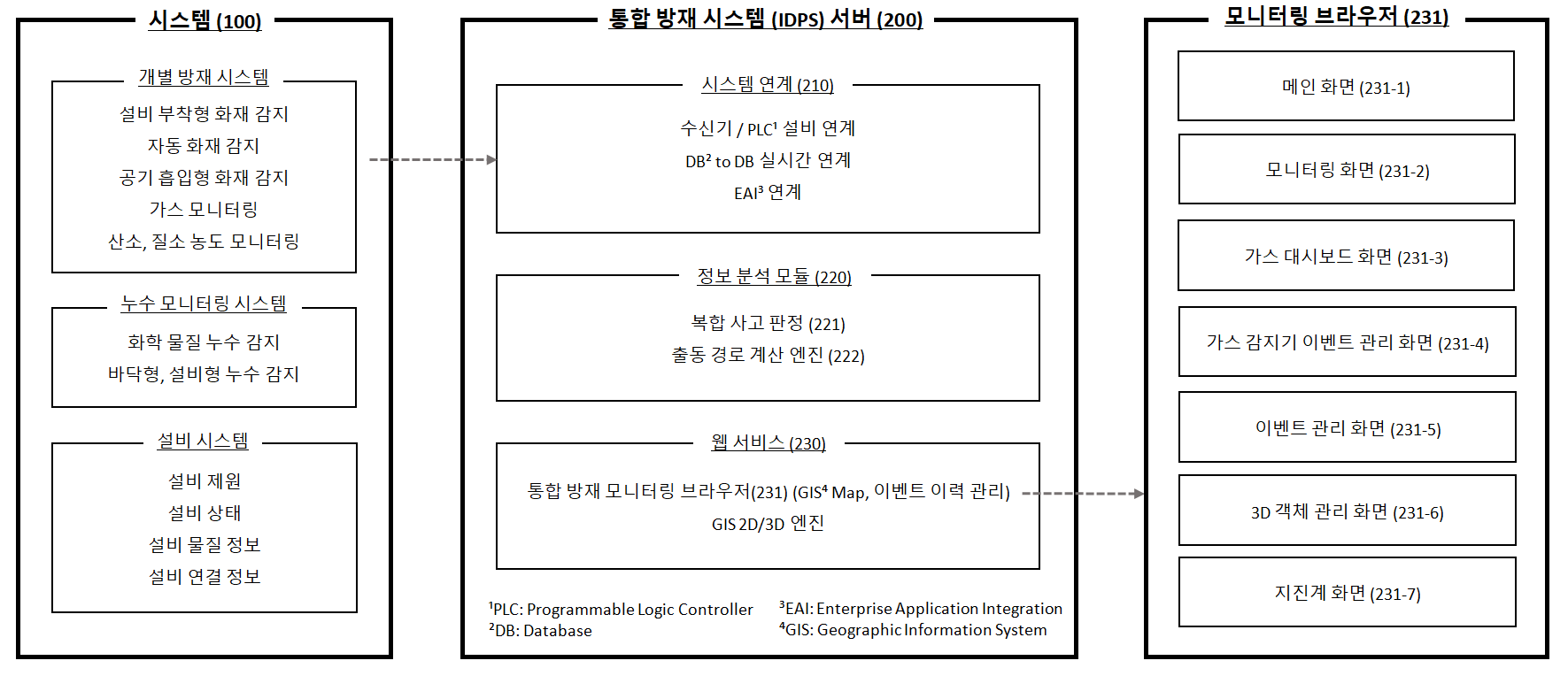 도면 2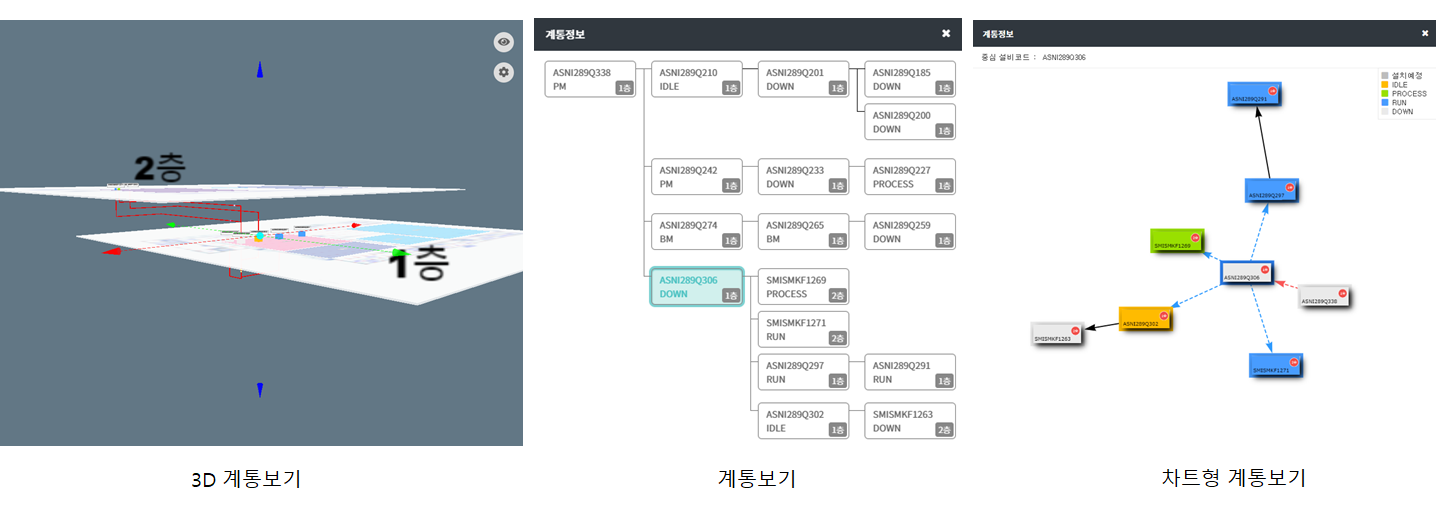 도면 3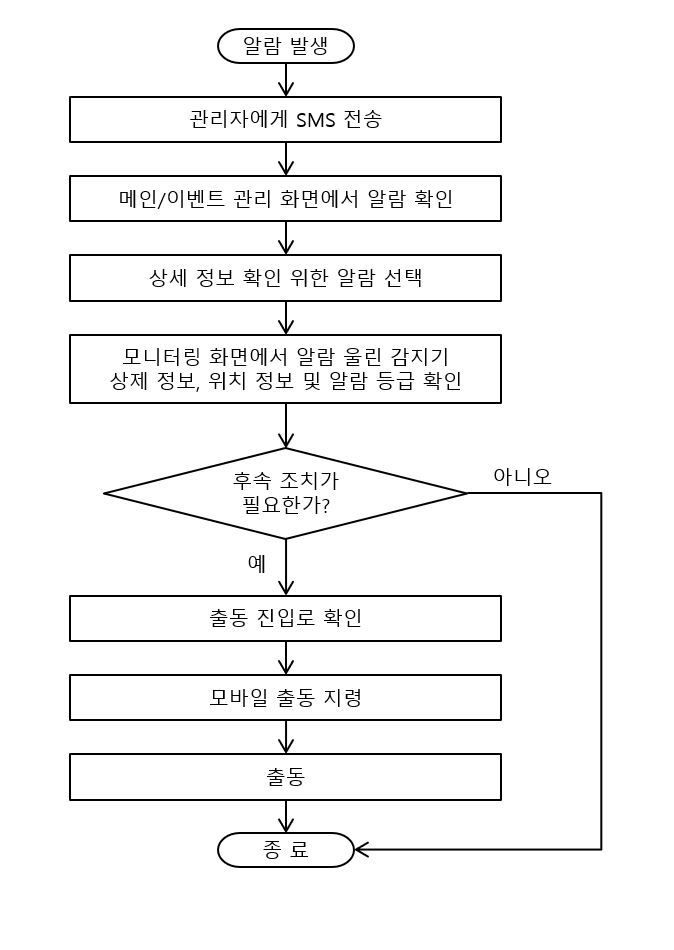 도면 4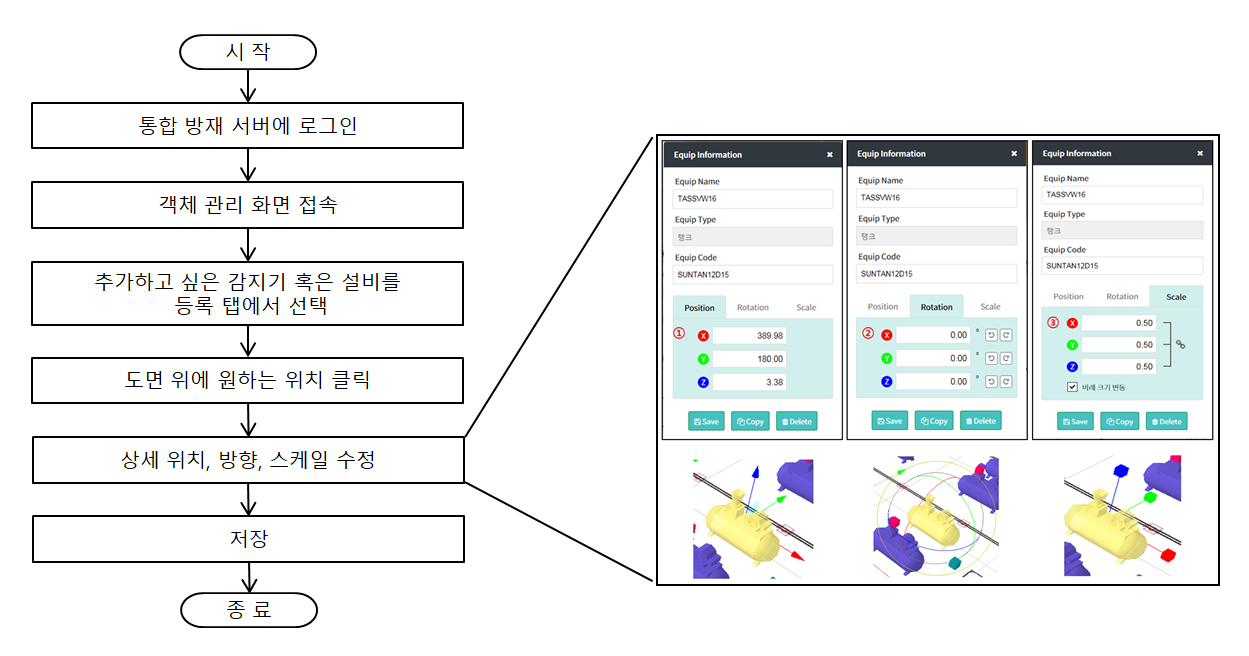 